О мероприятиях Краснояружской территориальной избирательной комиссии по обеспечению реализации избирательных прав граждан Российской Федерации, являющихся инвалидами, при проведении дополнительных выборов депутата Белгородской областной Думы седьмого созываВ связи с подготовкой и проведением 10 сентября 2023 года дополнительных выборов депутата Белгородской областной Думы седьмого созыва, руководствуясь пунктом 12 статьи 61 Федерального закона от 12 июня 2002 года № 67-ФЗ «Об основных гарантиях избирательных прав и права на участие в референдуме граждан Российской Федерации», частью 13 статьи 71 Избирательного кодекса Белгородской области, рекомендациями по обеспечению реализации избирательных прав граждан Российской Федерации, являющихся инвалидами, при проведении выборов в Российской Федерации, утвержденными постановлением Центральной избирательной комиссии Российской Федерации от 29 июля 2020 года № 262/1933-7 (с изменениями внесенными постановлением ЦИК России от 14 июня 2023 года № 118/937-8), постановлением Избирательной комиссии Белгородской области от 21 июня 2023 года № 44/489- 7 «О Плане основных мероприятий избирательных комиссий по обеспечению реализации избирательных прав граждан Российской Федерации, являющихся инвалидами при проведении дополнительных выборов депутата Белгородской областной Думы седьмого созыва», а также в целях проведения организационных, технических мероприятий по обеспечению избирательных прав граждан Российской Федерации, проживающих на территории Белгородской области, являющимися инвалидами, Краснояружская территориальная избирательная комиссия  постановляет:1. Утвердить мероприятия Краснояружской территориальной избирательной комиссии по обеспечению реализации избирательных прав граждан Российской Федерации, являющихся инвалидами, при проведении дополнительных выборов депутата Белгородской областной Думы седьмого созыва  (прилагается).2. Направить настоящее постановление в Избирательную комиссию Белгородской области.3. Разместить настоящее постановление в информационно - телекоммуникационной сети «Интернет»:- на странице Краснояружской территориальной избирательной комиссии на официальном сайте Избирательной комиссии Белгородской области;- на официальном сайте органов местного самоуправления Краснояружского района в разделе Территориальная избирательная комиссия.4. Контроль за выполнением настоящего постановления возложить на председателя Краснояружской территориальной избирательной комиссии 
М.В. Носова.Приложение              УТВЕРЖДЕНЫпостановлением Краснояружской территориальнойизбирательной  комиссии                     от 28 июня 2023 года № № 18/108-1МЕРОПРИЯТИЯКраснояружской территориальной избирательной комиссии по обеспечению реализации избирательных прав граждан Российской Федерации, являющихся инвалидами при проведении дополнительных выборов депутата Белгородской областной Думы седьмого созыва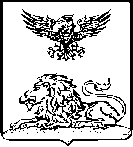 КРАСНОЯРУЖНСКАЯ ТЕРРИТОРИАЛЬНАЯИЗБИРАТЕЛЬНАЯ КОМИССИЯПОСТАНОВЛЕНИЕ28 июня 2023 года                                                                                  № 18/108-1Председатель Краснояружской территориальной избирательной комиссииМ.В. НосовСекретарь Краснояружской территориальной избирательной комиссииС.Н. Шапошникова№п/пНаименование мероприятияСрокОтветственныеСбор и обобщение данных о количестве и категориях избирателей, являющихся инвалидами на территории Краснояружского района, представленные уполномоченными органами и общественными организациями инвалидовдо 09 августа 2023 г.Носов М.В.Проведение совещания с руководителями Управления социальной защиты населения администрации района, клиентской службы в Краснояружском районе Социального фонда России по Белгородской области,  районного Совета ветеранов войны, труда, Вооруженных сил и правоохранительных органов, местного отделения Всероссийской общественной организации «Союз Пенсионеров России», общественной организации инвалидовдо 09 августа 2023 годаНосов М.В.Формирование персональных сведений об избирателях с ограниченными физическими возможностями с указанием номеров избирательных участков, где они включены в список избирателей, и о форме голосования, выбранной избирателямидо 18 августа 2023 г.Краснояружская ТИК,УИКВключение дополнительных мер по обеспечению избирательных прав граждан с ограниченными физическими возможностями в планы работы Краснояружской территориальной избирательной  комиссии, по вопросам информационно-разъяснительной деятельностидо 18 августа 2023 г.Краснояружская ТИК,УИКИнформирование избирателей с инвалидностью (распространение информации об основных избирательных действиях, в том числе о включении в список избирателей по месту нахождения, о кандидатах, политических партиях выдвинувших, зарегистрированных кандидатов)весь периодКраснояружская ТИК,УИКПредоставление возможности избирателю самостоятельно подать заявление о включении в список избирателей по месту нахождения, в случае если он не может (по состоянию здоровья, инвалидности) прибыть в территориальную, участковую избирательные комиссии, многофункциональный центр предоставления государственных и муниципальных услуг (далее – МФЦ)с 24 июля2023 г., с 30 августа 2023 г. в УИК Краснояружская ТИК,УИК,МФЦ(по согласованию)Проведение обследования помещений участковых избирательных комиссий, в которых предполагается голосование граждан с ограниченными физическими возможностями, с целью создания более удобных и комфортных условий для их голосованиядо 5 августа 2023 г.Краснояружская ТИК,УИКИзготовление впервые голосующим гражданам с ограниченными физическими возможностями «Приглашения» и сувениров, организация их персонального вручениядо 26 августа 2023 г.Краснояружская ТИК,УИКУчастие представителей местной общественной организации и Краснояружской территориальной избирательной комиссии в мероприятиях по рассмотрению вопросов, связанных с обеспечением избирательных прав граждан с ограниченными физическими возможностями на дополнительных выборах депутата Белгородской областной Думы 10 сентября 2023 годавесь периодКраснояружская ТИК,Общественная организация инвалидов(по согласованию)Проведение совместных совещаний, консультаций с представителями местной общественной организации инвалидов при подготовке документов Краснояружской территориальной избирательной комиссии по вопросам реализации избирательных прав граждан, являющихся инвалидамивесь периодКраснояружская ТИК, Общественная организация инвалидов (по согласованию)Проведение встреч с избирателями, являющимися инвалидами, по вопросам изменений в избирательном законодательстве, разъяснения порядка голосования, заполнения избирательного бюллетенявесь периодМестные организации инвалидов(по согласованию),Краснояружская ТИК,Совершенствование практики реализации проекта ЦИК России «Дорога на избирательный участок», создание паспортов маршрутов избирателей-инвалидов на избирательные участки с целью выявления и обобщения проблем, возникающих среди избирателей с ограниченными физическими возможностями на их пути от места жительства до избирательного участкаавгуст - сентябрь 2023 г.Краснояружская ТИК,УИКОборудование входов на избирательный участок специальными приспособлениями (настилами, пандусами, тактильными указателями для инвалидов по зрению, кнопками вызова для оказании помощи, звуковыми тактильными информаторами, иными соответствующими приспособлениями), оснащение избирательных участков и помещений для голосования достаточным освещением, а при необходимости – средствами оптической коррекции, лупами с подсветкой, дополнительным освещением, стульямидо 7 сентября2023 г.Администрации городского и сельских поселений Краснояружского района (по согласованию),Краснояружская ТИКОбобщение практики работы ТИК с избирателями, являющими инвалидами при подготовке и проведении дополнительных выборах депутата Белгородской областной Думы седьмого созыва 10 сентября 2023 годасентябрь - октябрь2023 г.Краснояружская ТИКОпределение перечня избирательных участков, на которых будут использоваться трафареты для самостоятельного заполнения избирательных бюллетеней избирателями, являющимися инвалидами по зрениюдо 30 июня2023 г.Краснояружская ТИКИзготовление специальных трафаретов с прорезями на месте квадратов в избирательных бюллетенях для проставления знака по строкам размещения данных о зарегистрированных кандидатах;август2023 г.Краснояружская ТИККраснояружской ТИК совместно с УИК не позднее чем за 5 дней до дня голосования составить списки волонтеров по каждому избирательному участку и провести обучающие семинары-инструктажи с волонтерами до 1сентября 2023 годаКраснояружская ТИК,УИКОказание содействия избирателям, являющимся инвалидами в дни голосования (в том числе с участием волонтеров) в ознакомлении с информацией о кандидатах, участвующих в выборах, сопровождение их до кабин для тайного голосования, стационарного ящика для голосования, организация помощи при входе и выходе из здания, в котором расположено помещение для голосования избирательного участкасентябрь2023 г.Краснояружская ТИК,УИКОрганизация «уголков избирателей» в клиентской службе в Краснояружском районе Социального Фонда России по Белгородской области, отдела социальной защиты и социального обслуживания населения, общественной организации инвалидов, специализированных лечебных учрежденияхавгуст-сентябрь2023 годаКраснояружская ТИК, клиентская служба в Краснояружском районе Социального Фонда России по Белгородской области, отдел социальной  защиты населения,спец. лечебные учреждения (по согласованию)Выявление предпочтений по формам голосования инвалидов (в помещении / вне помещения для голосования)весь периодУИК,Управление социальной защиты населения администрации Краснояружского района(по согласованию)Обеспечение оперативного рассмотрения УИК обращений, заявлений о предоставлении инвалидам возможности проголосовать вне помещения для голосования в дни  голосованияавгуст-сентябрь2023 г.Краснояружская ТИК,УИКПривлечение представителей органов социальной защиты населения, общественных организации инвалидов к обучению членов избирательных комиссии до 6 сентября2023 г.Краснояружская ТИК,Управление социальной защиты населения администрации Краснояружского района(по согласованию)Предоставление автотранспорта для доставки инвалидов на избирательный участок 8-10 сентября2023 г.Управление социальной защиты населения администрации Краснояружского района(по согласованию)